УСТЬЯНСКАЯ ТЕРРИТОРИАЛЬНАЯ ИЗБИРАТЕЛЬНАЯ КОМИССИЯПОСТАНОВЛЕНИЕр.п. ОктябрьскийОб утверждении схемы избирательных округов для проведения выборов депутатов Собрания депутатов Устьянского муниципального округа Архангельской области первого созываВ соответствии с пунктом 2 статьи 9 областного закона от 23.09.2022 № 593-37-ОЗ «О преобразовании городского и сельских поселений Устьянского муниципального района Архангельской области путем их объединения и наделения вновь образованного муниципального образования статусом Устьянского муниципального округа Архангельской области» Устьянская территориальная избирательная комиссия постановляет:Утвердить схему избирательных округов для проведения выборов депутатов Собрания депутатов Устьянского муниципального округа Архангельской области первого созыва согласно приложению № 1 и её графическое изображение согласно приложению № 2.Опубликовать настоящее постановление на сайте https://ustyany.ru в разделе «Устьянская ТИК».СХЕМА ИЗБИРАТЕЛЬНЫХ ОКРУГОВДЛЯ ПРОВЕДЕНИЯ ВЫБОРОВ ДЕПУТАТОВ СОБРАНИЯ ДЕПУТАТОВ ВНОВЬ ОБРАЗОВАННОГО МУНИЦИПАЛЬНОГО ОБРАЗОВАНИЯ«УСТЬЯНСКИЙ МУНИЦИПАЛЬНЫЙ ОКРУГ АРХАНГЕЛЬСКОЙ ОБЛАСТИ» ПЕРВОГО СОЗЫВА Количество избирателей, зарегистрированных на 1 июля 2022 г. – 23327Количество депутатских мандатов – 19Средняя норма представительства избирателей на 1 депутатский мандат – 1227,7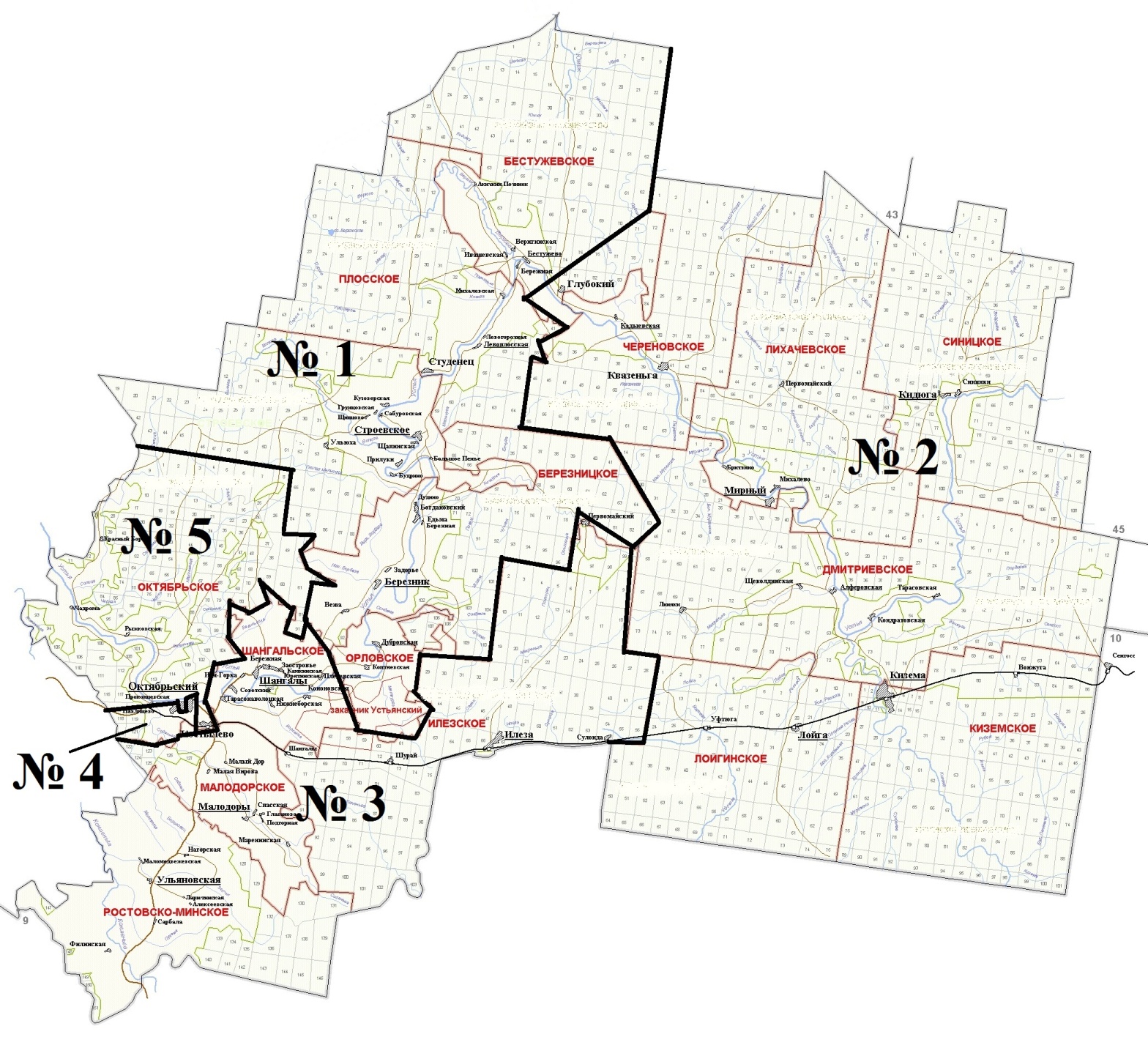 3 октября 2022 г.№432Председатель комиссии Секретарь комиссииС.Н. КремлёваТ.В. ВиноградоваПриложение № 1
 к постановлению Устьянской территориальной избирательной комиссии от 03.10.2022 № 432№ округаОписание границ избирательного округаКол-воизбир.Кол-водепут. мандатов1Деревни Бережная, Будрино, Большое Пенье, Вежа, Горылец, Грунцовская, Дудино, Едьма, Задорье, Зыково, Исаковская, Кузоверская, Малое Пенье, Наволок, Прилуки, Сабуровская, Щапинская, Щипцово, Ямная, сел Березник, Строевское, поселков Богдановский, Ульюха и хутор Бор;деревни Акичкин Починок, Аксеновская, Андреев Починок, Бережная, Веригинская, Ивашевская, Набережная, Никитинская, Пестово, Соболевская, Туриха, Фомин Починок, Шалимова и село Бестужево;деревни Бережная, Дубровская, Коптяевская, Митинская, Нос-Сады;деревни Исаевская, Карповская, Левогорочная, Левоплосская, Михалевская, Михеевская, Окатовская, Пирятинская, Правогорочная, Правоплосская и поселок Студенец.356132Поселок Глубокий, деревни Глубокий, Язовицы;деревни Алферовская, Армино, Бородинская, Великая, Кондратовская, Кукуево, Куриловская, Лущево, Маньшинская, Назаровская, Тарасовская, Щеколдинская;поселки Вонжуга, Кизема, Сенгос;деревни Бритвино, Илатово, Лихачево, Михалево и поселки Казово, Мирный, Первомайский;поселки Лойга и Уфтюга;деревни Васьковская, Заречье, Медвежье, Синики, Чернополье и поселока Кидюга;деревни Беклемишевская, Кадыевская, Кезоминская, Пыркино, Череновская, Шаткурга, поселок Квазеньга и хутор Майдан.493343деревни Клон, Кочкурга, поселки Илеза, Первомайский, Сулонда, Шурай и станция Шангалы;деревни Большая Вирова, Большой Дор, Верховская, Глазанова, Горочная, Зарузская, Кустовская, Лыловская, Малая Вирова, Малый Дор, Маренинская, Наумовская, Подгорная, Подосенова, Спасская, Черновская, Чуриловская, Шеломечко, Ширшовская, Якушевская и село Малодоры;деревни Автономовская, Алекино, Алексеевская, Алешковская, Антипинская, Арефинская, Березник, Бережная, Богачевская, Большая Медвежевская, Васильевская, Веригинская, Выставка, Дубровская, Дудинская, Евсютинская, Ершевская, Заручевская, Захаровская, Захаровская, Заячевская, Заячерицкий Погост, Зубаревская, Исаковская, Исаковская, Климовская, Крыловская, Конятинская, Кузьминская, Ларютинская, Левинская, Лукияновская, Ляпуновская, Максимовская, Малая, Маломедвежевская, Матвеевская, Мозоловская, Моисеевская, Мотоусовская, Нагорская, Обонеговская, Орюковская, Патрушевская, Пашутинская, Переслигинская, Петраково, Погорельская, Подгорная, Пошиваевская, Романовская, Рубчевская, Сарбала, Семушинская, Скочевская, Сокиринская, Становская, Стешевская, Тереховская, Толстиковская, Угольская, Ульяновская, Усачевская, Филинская, Хариловская, Царевская, Шоломовская и выселока Горский;деревни Аверкиевская, Бережная, Заостровье, Ион-Горка, Камкинская, Кононовская, Малиновка, Милославская, Нижнеборская, Плесевская, Починовская, Степанов Прилук, Тарасонаволоцкая, Шеломенская, Юрятинская, поселок Советский, село Шангалы и хутор Красный.617254Деревни Костылево, Верхняя Поржема, Бываловская;поселок Октябрьский:улицы: Полевая, Мелиоративная, Ломоносова, Домостроителей, Поржемская, Восточная, Магистральная, Подгорная, Загородная (нечетная сторона и дома № 2-2А, 4А), Набережная, Туроносовская, Горького, Транзитная, Песчаная, Промышленная, Молодежная,  Просторная, Адмирала Дуганова,  Надежды, Ядовина, Труда, Детская, Садовая, Солнечная, Строительная, Овражная, Чехова, Береговая, Мира, Бородинская, Розы Шаниной, Кедровая, Юбилейная, Тихая, Новосёлов, Ясная, Дорожников, Цветочная, Липовая, Андрея Волкова, Семейная, Счастья, Усадебная, Малая, Едемская, Плоская; переулки: Дальний, Речной, Детский, Кобринский;улицы: Советская (дома № 19, 21-25, 27-109), Заводская (дома № 24-69), Школьная, Ленина (дома № 40-71А), Зеленая (дома № 1, 3, 5, 7, 9, 11, 13, 15, 17, 19, 25, 27, 31, 33, 37, 43, 16,46-94), Первомайская, Профсоюзная, Коммунальная, Свободы,  Кооперативная, Боровая, Лесная, Дачная, Физкультурников, Новая, Ягодная;переулки: Октябрьский, Шангальский, Глухой, Северный, Соденьгский.485945Поселок Октябрьский:улицы: Ленина (дома № 1-39), Зеленая (дома №6, 20, 22-24А, 26, 26А, 28, 28А, 30, 32, 34-36А, 38-42А, 44), Победы, Клубная, Кашина, Конанова, Гагарина, Комсомольская, Советская (дома № 2-18, 20, 26), Заводская (дома № 3-22Б), Пролетарская, Спортивная, Южная, Агрохимиков, 60 лет СССР, Загородная (четная сторона: дом № 4 и от дома № 8 до конца улицы), Дружбы, Колхозная, Энергетиков, переулки: Железнодорожный, Заручейный, Квартальный, Безымянный, Светлый;деревни Прокопцевская, Павлицево, Мягкославская;поселок Сушзавода;Казарма 880-881 км, Казарма 884 км;СНТ СОТ Дары осени, Чесноково, Талан, Октябрьский ДСК, Устьянское ДРСУ;деревни Чадрома, Беляевская, Белоусово, Вахрушевская, Васильевская, Неклюдовская, Леонтьевская, Лосевская, Михайловская, Шастов Починок, Рыжковская, Анциферская, Петраково;поселок Красный Бор;поселок Костылево.38023Приложение № 2
 к постановлению Устьянской территориальной избирательной комиссии от 03.10.2022 № 432